บันทึกข้อความส่วนราชการ	สำนักปลัดเทศบาล  ฝ่ายอำนวยการ  งานนิติการ	โทร. ๐-๓๙๓๘-๗๐๓๘		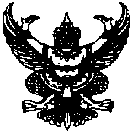 ที่ 		-                 	วันที่ 		๒๐   มิถุนายน  ๒๕๖๐           	      	 เรื่อง.    การดำเนินตามแผนปฏิบัติการป้องกัน  ปราบปรามการทุจริตและประพฤติมิชอบ  ประจำปีงบประมาณ           ๒๕๖๐………………………………………………………………………………………………………………………………………เรียน	หัวหน้าสำนักปลัดเทศบาล/ปลัดเทศบาล/นายกเทศมนตรี		งานนิติการ  เทศบาลตำบลโป่งน้ำร้อนได้มีการจัดทำแผนป้องกันและปราบปรามการทุจริตและประพฤติมิชอบในเทศบาลตำบลโป่งน้ำร้อนในปีงบประมาณ  พ.ศ.๒๕๖๐  และได้ดำเนินการตามแผนดังกล่าว  ดังนี้   อุดหนุนงบประมาณบริหารจัดการศูนย์ข้อมูลข่าวสารการจัดซื้อจัดจ้างประจำปีงบประมาณ  ๒๕๖๐  เมื่อ  เดือน  มกราคม  ๒๕๖๐จัดทำประกาศเจตจำนงบริหารด้วยความสุจริตเมื่อวันที่  ๒๗  กุมภาพันธ์  ๒๕๖๐จัดอบรมคุณธรรมและจริยธรรมแก่พนักงานเทศบาลและลูกจ้างในสังกัด  เมื่อวันที่  ๑๒  มิถุนายน  ๒๕๖๐ประชาสัมพันธ์ให้ประชาชนได้รับทราบช่องทางในการแจ้งเบาะแสการทุจริตผ่าน  website  ของเทศบาล/ผ่านทางศูนย์ดำรงธรรมเทศบาลฯ/กล่องรับฟังความคิดเห็นเทศบาลฯ/เพจของทางการร้องเรียน  ร้องทุกข์ของเทศบาลฯประชาสัมพันธ์ข้อมูลข่าวสารผ่านเสียงตามสายของเทศบาลฯ		จึงเรียนมาเพื่อโปรดทราบ 				ว่าที่ร้อยตรีหญิง(ภูมิขวัญ  ห่างภัย)           นิติกรชำนาญการ		(นายเศกสรรค์  แก้วเชื้อ)	        ปลัดเทศบาลตำบลโป่งน้ำร้อน				-  ทราบ										(นายพินิจ  เพชรน่าชม)									  นายกเทศมนตรีตำบลโป่งน้ำร้อน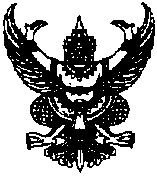 ประกาศเทศบาลตำบลโป่งน้ำร้อนเรื่อง   การจัดตั้งศูนย์รับเรื่องร้องเรียน/ร้องทุกข์______________________________		เพื่อให้การบริหารระบบราชการเป็นไปด้วยความถูกต้อง บริสุทธิ์ ยุติธรรม ควบคู่กับการพัฒนา บำบัดทุกข์ บำรุงสุข  ตลอดจนดำเนินการแก้ไขปัญหาความเดือดร้อนของประชาชน   ได้อย่างมีประสิทธิภาพ     ด้วยความรวดเร็วประสบผลสำเร็จอย่างเป็นรูปธรรม  อีกทั้งเพื่อเป็นศูนย์รับแจ้งเบาะแสการทุจริต  หรือไม่ได้รับความเป็นธรรมจากการปฏิบัติหน้าที่ของข้าราชการ พนักงาน เจ้าหน้าที่ของเทศบาลตำบลโป่งน้ำร้อน   จึงได้จัดตั้งศูนย์รับเรื่องร้องเรียน/ร้องทุกข์ ขึ้น ซึ่งในกรณีการร้องเรียนที่เกี่ยวกับบุคคล  จะมีการเก็บรักษาเรื่องราว  ไว้เป็นความลับและปกปิดชื่อผู้ร้องเรียน  เพื่อมิให้ผู้ร้องเรียนได้รับผลกระทบและได้รับความเดือดร้อนจากการร้องเรียน		เทศบาลตำบลโป่งน้ำร้อน  จึงประกาศจัดตั้งศูนย์รับเรื่องร้องเรียน/ร้องทุกข์  โดยกำหนดสถานที่ตั้งศูนย์รับเรื่องร้องเรียน/ร้องทุกข์  ณ  หน้าห้องปฏิบัติงานของนายกเทศมนตรีตำบลโป่งน้ำร้อน เทศบาลตำบลโป่งน้ำร้อน   อำเภอโป่งน้ำร้อน   จังหวัดจันทบุรี  โดยมีช่องทางในการรับเรื่องร้องเรียน  ดังนี้		๑.ร้องเรียนด้วยตนเองได้ที่ศูนย์รับเรื่องร้องเรียน/ร้องทุกข์ ณ หน้าห้องปฏิบัติงานของนายกเทศมนตรีตำบลโป่งน้ำร้อน เทศบาลตำบลโป่งน้ำร้อน   อำเภอโป่งน้ำร้อน   จังหวัดจันทบุรี		๒. แจ้งเรื่องร้องเรียน/ร้องทุกข์  ทางโทรศัพท์ ที่หมายเลข  ๐-๓๙๓๘-๗๑๑๐		๓. แจ้งเรื่องร้องเรียน/ร้องทุกข์ ผ่านทาง facebook เทศบาลตำบลโป่งน้ำร้อน๔. ส่งทางตู้แสดงความคิดเห็นซึ่งตั้งไว้ที่ประชาสัมพันธ์ชั้นล่างอาคารสำนักงานเทศบาลตำบลโป่งน้ำร้อน                     ๕.แจ้งเรื่องร้องเรียน/ร้องทุกข์ ผ่านทาง เว็บไซด์เทศบาลตำบลโป่งน้ำร้อน  www.tessabanpong.go.th	ทั้งนี้ข้อมูลของผู้ร้องทุกข์ /ร้องเรียนและผู้แสดงความคิดเห็น ตลอดจนการแจ้งเบาะแสการทุจริตทุกอย่างจะถูกเก็บไว้เป็นความลับ ซึ่งจะได้รับการตรวจสอบจากเจ้าหน้าที่ผู้รับผิดชอบเท่านั้น		จึงประกาศให้ทราบโดยทั่วกัน				ประกาศ  ณ  วันที่  ๖  เดือน มกราคม  พ.ศ.๒๕๕๙				           ลงชื่อ         (นายพินิจ  เพชรน่าชม)         นายกเทศมนตรีตำบลโป่งน้ำร้อนคำสั่งเทศบาลตำบลโป่งน้ำร้อนที่  ๔/ ๒๕๕๙เรื่อง  แต่งตั้งกรรมการประจำศูนย์รับเรื่องร้องเรียน/ร้องทุกข์เทศบาลตำบลโป่งน้ำร้อน__________________________________		ตามที่เทศบาลตำบลโป่งน้ำร้อน   ได้ประกาศจัดตั้งศูนย์รับเรื่องร้องเรียน/ร้องทุกข์ เพื่อแก้ไขปัญหาความเดือดร้อนของประชาชน และเพื่อให้การแก้ไขปัญหาเป็นไปด้วยความบริสุทธิ์ ยุติธรรมเทศบาลตำบลโป่งน้ำร้อน  จึงขอแต่งตั้งคณะกรรมการปฏิบัติงานประจำศูนย์รับเรื่องร้องเรียน/ร้องทุกข์เทศบาลตำบลโป่งน้ำร้อน  ดังนี้		๑. ปลัดเทศบาลตำบลโป่งน้ำร้อน	           			ประธานกรรมการ		๒. หัวหน้าสำนักปลัดเทศบาล            				กรรมการ		๓. ผู้อำนวยการกองคลัง						กรรมการ		๔. ผู้อำนวยการกองช่าง						กรรมการ		๕. ผู้อำนวยการกองการศึกษา					กรรมการ		๖.  ผู้อำนวยการกองสาธารณสุขและสิ่งแวดล้อม			กรรมการ		๗.  ผู้อำนวยการกองประปา					กรรมการ		๘.  นิติกร							กรรมการ/เลขานุการโดยให้คณะกรรมการ มีหน้าที่วิเคราะห์ ติดตาม ประสานงานและประเมินเรื่องร้องเรียน /   ร้องทุกข์  ตามลำดับความสำคัญเร่งด่วน  และประสานแจ้งหน่วยงานที่เกี่ยวข้องตรวจสอบข้อเท็จจริงและพิจารณาหาแนวทางแก้ไขเร่งรัดติดตามผลการดำเนินงานและแจ้งผลการดำเนินงานให้ผู้ร้องทราบ จัดทำสถิติ รายงานผลการดำเนินงานให้ผู้บังคับบัญชาทราบ		ทั้งนี้   ตั้งแต่บัดนี้เป็นต้นไป				สั่ง  ณ  วันที่  ๕   เดือน มกราคม   พ.ศ. ๒๕๕๙(นายพินิจ  เพชรน่าชม)นายกเทศมนตรีตำบลโป่งน้ำร้อนคำสั่งเทศบาลตำบลโป่งน้ำร้อน					   ที่     ๘  / ๒๕๕๙เรื่อง  แต่งตั้งเจ้าหน้าที่ประจำศูนย์รับเรื่องร้องเรียน/ร้องทุกข์เทศบาลตำบลโป่งน้ำร้อน         ___________________________________		ตามที่  เทศบาลตำบลโป่งน้ำร้อน   ได้ประกาศจัดตั้งศูนย์รับเรื่องร้องเรียน/ร้องทุกข์ของเทศบาลตำบลโป่งน้ำร้อน  เพื่อแก้ไขปัญหาความเดือดร้อนของประชาชน แล้วนั้น  และเพื่ออำนวยความสะดวกแก่ประชาชนที่มาติดต่อราชการกับศูนย์รับเรื่องราวร้องเรียน/รองทุกข์   เทศบาลตำบลโป่งน้ำร้อน จึงขอแต่งตั้งบุคคลดังต่อไปนี้เป็นเจ้าหน้าที่รับเรื่องร้องเรียน ร้องทุกข์    ว่าที่ร้อยตรีหญิงภูมิขวัญ  ห่างภัย	ตำแหน่ง   นิติกร    นางสาวนราภรณ์  พจน์นาวัลย์ 	ตำแหน่ง  เจ้าพนักงานธุรการ นางสาวรัตนา  วงศ์สุทธิ์  		ตำแหน่ง  ผู้ช่วยเจ้าหน้าที่ธุรการ  โดยมีหน้าที่  รับเรื่องร้องเรียน ร้องทุกข์  ลงทะเบียนรับเรื่อง ตอบปัญหาข้อซักถาม  (กรณีตอบได้) แยกเรื่องและส่งเรื่องร้องเรียน/ร้องทุกข์  ให้คณะกรรมการประจำศูนย์รับเรื่องร้องเรียน/ร้องทุกข์  		ทั้งนี้ ตั้งแต่บัดนี้เป็นต้นไป			สั่ง  ณ  วันที่  ๖  เดือน  มกราคม  พ.ศ.๒๕๕๙(นายพินิจ  เพชรน่าชม)นายกเทศมนตรีตำบลโป่งน้ำร้อนที่ จบ  ๕๓๐๐๑/๑๖					              สำนักงานเทศบาลตำบลโป่งน้ำร้อน							              ถนนทับไทร-ชายแดน  จบ ๒๒๑๔๐					             ๗  มกราคม   ๒๕๕๙เรื่อง    ขอส่งประกาศมาเพื่อประชาสัมพันธ์เรียน    กำนัน/ผู้ใหญ่บ้าน/กรรมการชุมชนสิ่งที่ส่งมาด้วย	สำเนาประกาศเรื่อง การจัดตั้งศูนย์รับเรื่องร้องเรียน/ร้องทุกข์		จำนวน      ๑     ชุด		ด้วยเทศบาลตำบลโป่งน้ำร้อน  ได้จัดทำประกาศการจัดตั้งศูนย์รับเรื่องร้องเรียน/ร้องทุกข์ เพื่อให้การบริหารระบบราชการเป็นไปด้วยความถูกต้อง บริสุทธิ์ ยุติธรรม ตลอดจนดำเนินการแก้ไขปัญหาความเดือดร้อนของประชาชน   ได้อย่างมีประสิทธิภาพ     ด้วยความรวดเร็วประสบผลสำเร็จอย่างเป็นรูปธรรม  อีกทั้งเพื่อเป็นศูนย์รับแจ้งเบาะแสการทุจริต  เทศบาลตำบลโป่งน้ำร้อน จึงได้จัดตั้งศูนย์รับเรื่องร้องเรียน/ร้องทุกข์ ขึ้น โดยกำหนดสถานที่ตั้งศูนย์รับเรื่องร้องเรียน/ร้องทุกข์  ณ  หน้าห้องปฏิบัติงานของนายกเทศมนตรีตำบล           โป่งน้ำร้อน เทศบาลตำบลโป่งน้ำร้อน   		ดังนั้นเพื่อเป็นการประชาสัมพันธ์ให้ประชาชนในหมู่บ้านทราบถึงการจัดตั้งศูนย์รับเรื่องร้องเรียน/ร้องทุกข์ เพื่อให้ประชาชนได้รับความสะดวกรวดเร็วในการรับบริการ  เทศบาลตำบลโป่งน้ำร้อน  จึงขอความอนุเคราะห์ท่านประชาสัมพันธ์ประกาศดังกล่าว  ผ่านเสียงตามสาย/หอกระจายข่าว  และติดประกาศไว้ให้ประชาชนได้ทราบโดยทั่วกัน		จึงเรียนมาเพื่อโปรดทราบ  และประชาสัมพันธ์ให้ทราบโดยทั่วกันขอแสดงความนับถือ(นายพินิจ  เพชรน่าชม)นายกเทศมนตรีตำบลโป่งน้ำร้อนสำนักปลัดเทศบาลโทรศัพท์  ๐ ๓๙๓๘ ๗๑๑๐   โทรสาร   ๐ ๓๙๓๘ ๗๐๓๘ที่ จบ  ๕๓๐๐๑/	๒๑๒					              สำนักงานเทศบาลตำบลโป่งน้ำร้อน							              ถนนทับไทร-ชายแดน  จบ ๒๒๑๔๐					            ๓  มีนาคม   ๒๕๖๐เรื่อง    ขอส่งประกาศมาเพื่อประชาสัมพันธ์เรียน    กำนัน/ผู้ใหญ่บ้าน/กรรมการชุมชนสิ่งที่ส่งมาด้วย	สำเนาประกาศเรื่อง นโยบายคุณธรรมและความโปร่งใส		จำนวน      ๑     ชุด		ด้วยเทศบาลตำบลโป่งน้ำร้อน  ได้จัดทำประกาศเทศบาลตำบลโป่งน้ำร้อน  เรื่อง  นโยบายคุณธรรมและความโปร่งใส  เพื่อใช้เป็นมาตรฐานแนวทางปฏิบัติ  และค่านิยมสำหรับข้าราชการและบุคลากรขององค์กรให้ยึดถือและปฏิบัติควบคู่กับกฎ  ระเบียบและข้อบังคับอื่นๆ  โดยมุ่งมั่นที่จะนำหน่วยงานให้ดำเนินงานตามภารกิจด้วยความโปร่งใส  บริหารงานด้วยความซื่อสัตย์สุจริต  มีคุณธรรม  ปราศจากการทุจริต  		ดังนั้นเพื่อเป็นการประชาสัมพันธ์ให้ประชาชนในหมู่บ้านทราบถึงนโยบายดังกล่าว เทศบาลตำบลโป่งน้ำร้อน  จึงขอความอนุเคราะห์ท่านประชาสัมพันธ์ประกาศดังกล่าว  ผ่านเสียงตามสาย/หอกระจายข่าว  และติดประกาศไว้ให้ประชาชนได้ทราบโดยทั่วกัน		จึงเรียนมาเพื่อโปรดทราบ  และประชาสัมพันธ์ให้ทราบโดยทั่วกันขอแสดงความนับถือ(นายพินิจ  เพชรน่าชม)นายกเทศมนตรีตำบลโป่งน้ำร้อนสำนักปลัดเทศบาลโทรศัพท์  ๐ ๓๙๓๘ ๗๑๑๐   โทรสาร   ๐ ๓๙๓๘ ๗๐๓๘บันทึกข้อความส่วนราชการ		สำนักปลัดเทศบาล  เทศบาลตำบลโป่งน้ำร้อน				ที่ 		จบ  ๕๓๐๐๑       	วันที่ 		๘   มกราคม  ๒๕๕๙           	      	 เรื่อง.    แต่งตั้งเจ้าหน้าที่ประจำศูนย์รับเรื่องร้องเรียน/ร้องทุกข์…………………………………………………………เรียน	หัวหน้าสำนักปลัดเทศบาล/ผู้อำนวยการกองทุกกอง		ด้วยเทศบาลตำบลโป่งน้ำร้อนได้มีคำสั่งที่  ๔/๒๕๕๙  ลงวันที่  ๕  มกราคม  ๒๕๕๙  เรื่องแต่งตั้งกรรมการประจำศูนย์รับเรื่องร้องเรียน/ร้องทุกข์เทศบาลตำบลโป่งน้ำร้อน  และคำสั่งที่  ๘/๒๕๕๙  ลงวันที่  ๖  มกราคม  ๒๕๕๙  เรื่อง แต่งตั้งเจ้าหน้าที่ประจำศูนย์รับเรื่องร้องเรียน/ร้องทุกข์เทศบาลตำบลโป่งน้ำร้อน ไปแล้วนั้น		เพื่อให้การบริการประชาชนเป็นไปด้วยความรวดเร็วและเพื่อแก้ไขปัญหาความเดือดร้อนของประชาชน  เพื่ออำนวยความสะดวกแก่ประชาชนที่มาติดต่อราชการกับศูนย์รับเรื่องราวร้องเรียน/ร้องทุกข์  จึงเห็นควรแจ้งเวียนคำสั่งดังกล่าวมาเพื่อทราบ/ถือปฏิบัติ  (นายพินิจ  เพชรน่าชม)นายกเทศมนตรีตำบลโป่งน้ำร้อนสำนักปลัดฯช่างสาธารณสุขคลังศึกษาประปาคำนำ		คู่มือการปฏิบัติงานรับเรื่องราวร้องทุกข์ของ ศูนย์รับเรื่องราวร้องทุกข์เทศบาลตำบลโป่งน้ำร้อนฉบับนี้  จัดทำขึ้นเพื่อเป็นแนวทางการดำเนินการจัดการข้อร้องเรียนของศูนย์รับเรื่องราวร้องทุกข์เทศบาลตำบลโป่งน้ำร้อน  ทั้งนี้  การจัดการข้อร้องเรียนจนได้ข้อยุติ  ให้มีความรวดเร็วและมีประสิทธิภาพ  เพื่อตอบสนองความต้องการและความคาดหวังของผู้รับบริการ  จำเป็นจะต้องมีขั้นตอน / กระบวนการ  และแนวทางในการปฏิบัติงานที่ชัดเจนและเป็นมาตรฐานเดียวกัน							ศูนย์รับเรื่องราวร้องทุกข์เทศบาลตำบลโป่งน้ำร้อนสารบัญเรื่อง										หน้าหลักการและเหตุผล								  ๑การจัดตั้งศูนย์รับเรื่องราวร้องทุกข์เทศบาลตำบลโป่งน้ำร้อน				  ๑สถานที่ตั้ง									  ๑หน้าที่ความรับผิดชอบ								  ๑วัตถุประสงค์									  ๑คำจำกัดความ									  ๒ระยะเวลาเปิดให้บริการ								  ๒แผนผังกระบวนการจัดการเรื่องร้องเรียน / ร้องทุกข์					  ๓ขั้นตอนการปฏิบัติงาน								  ๔การรับและตรวจสอบข้อร้องเรียนจากช่องทางต่าง ๆ					  ๔การบันทึกข้อร้องเรียน								  ๔การประสานหน่วยงานเพื่อแก้ไขข้อร้องเรียนและการแจ้งกลับผู้ร้องเรียน		  ๕ติดตามการแก้ไขข้อร้องเรียน							  ๕การรายงานผลการจัดการข้อร้องเรียนของหน่วยงาน					  ๕มาตรฐานงาน									  ๕แบบฟอร์ม									  ๕จัดทำโดย									  ๖ภาคผนวก	แบบฟอร์มใบรับแจ้งเหตุเรื่องราวร้องเรียน / ร้องทุกข์คู่มือการปฏิบัติงานรับเรื่องราวร้องทุกข์ศูนย์รับเรื่องราวร้องทุกข์เทศบาลตำบลโป่งน้ำร้อน๑.  หลักการและเหตุผล		พระราชกฤษฎีกาว่าด้วยหลักเกณฑ์และวิธีการบริหารกิจการบ้านเมืองที่ดี  พ.ศ. ๒๕๔๖  ได้กำหนดแนวทางปฏิบัติราชการ  มุ่งให้เกิดประโยชน์สุขแก่ประชาชน  โดยยึดประชาชนเป็นศูนย์กลาง  เพื่อตอบสนองความต้องการของประชาชนให้เกิดความผาสุกและความเป็นอยู่ที่ดีของประชาชน  เกิดผลสัมฤทธิ์ต่องานบริการที่มีประสิทธิภาพและเกิดความคุ้มค่าในการให้บริการ  ไม่มีขั้นตอนปฏิบัติงานเกินความจำเป็น  มีการปรับปรุงภารกิจให้ทันต่อสถานการณ์  ประชาชนได้รับการอำนวยความสะดวกและได้รับการตอบสนองความต้องการ  และมีการประเมินผลการให้บริการอย่างสม่ำเสมอ๒.  การจัดตั้งศูนย์รับเรื่องราวร้องทุกข์เทศบาลตำบลโป่งน้ำร้อน		เพื่อให้การบริหารระบบราชการเป็นไปด้วยความถูกต้อง  บริสุทธิ์  ยุติธรรม  ควบคู่กับการพัฒนาบำบัดทุกข์ บำรุงสุข  ตลอดจนดำเนินการแก้ไขปัญหาความเดือดร้อนของประชาชน ได้อย่างมีประสิทธิภาพ     ด้วยความรวดเร็วประสบผลสำเร็จอย่างเป็นรูปธรรม  อีกทั้งเพื่อเป็นศูนย์รับแจ้งเบาะแสการทุจริต  หรือไม่ได้รับความเป็นธรรมจากการปฏิบัติงานของเจ้าหน้าที่  เทศบาลตำบลโป่งน้ำร้อนจึงได้จัดตั้งศูนย์รับเรื่องราวร้องทุกข์ ขึ้น ซึ่งในกรณีการร้องเรียนที่เกี่ยวกับบุคคล  จะมีการเก็บรักษาเรื่องราวไว้เป็นความลับและปกปิดชื่อผู้ร้องเรียน  เพื่อมิให้ผู้ร้องเรียนได้รับผลกระทบและได้รับความเดือดร้อนจากการร้องเรียน๓.  สถานที่ตั้ง		ตั้งอยู่  ณ  สำนักงานเทศบาลตำบลโป่งน้ำร้อน  ตำบลทับไทร  อำเภอโป่งน้ำร้อน  จังหวัดจันทบุรี๔.  หน้าที่ความรับผิดชอบ		เป็นศูนย์กลางในการรับเรื่องราวร้องทุกข์  และให้บริการข้อมูลข่าวสาร  ให้คำปรึกษา  รับเรื่องปัญหาความต้องการและข้อเสนอแนะของประชาชน๕.  วัตถุประสงค์		๑.  เพื่อให้การดำเนินงานจัดการข้อร้องเรียน / ร้องทุกข์  ของศูนย์รับเรื่องราวร้องทุกข์เทศบาลตำบลโป่งน้ำร้อน  มีขั้นตอน / กระบวนการ  และแนวทางในการปฏิบัติงานเป็นมาตรฐานเดียวกัน		๒.  เพื่อให้มั่นใจว่าได้มีการปฏิบัติตามข้อกำหนด  ระเบียบ  หลักเกณฑ์เกี่ยวกับการจัดการข้อร้องเรียน/ร้องทุกข์  ที่กำหนดไว้อย่างสม่ำเสมอและมีประสิทธิภาพ	-๒-	๖.  คำจำกัดความ		“ผู้รับบริการ”  หมายถึง  ผู้ที่มารับบริการจากส่วนราชการและประชาชนทั่วไป		“ผู้มีส่วนได้เสีย”  หมายถึง  ผู้ที่ได้รับผลกระทบ  ทั้งทางบวกและทางลบ  ทั้งทางตรงและทางอ้อม  จากการดำเนินการของส่วนราชการ  เช่น  ประชาชนในเขตเทศบาลตำบลโป่งน้ำร้อน		“การจัดการข้อร้องเรียน”  มีความหมายครอบคลุมถึงการจัดการในเรื่องข้อร้องเรียน/ร้องทุกข์/ข้อเสนอแนะ/ข้อคิดเห็น/คำชมเชย/การสอบถามหรือการร้องขอข้อมูล		“ผู้ร้องเรียน/ร้องทุกข์”  หมายถึง  ประชาชนทั่วไป/ผู้มีส่วนได้เสียที่มาติดต่อราชการผ่านช่องทางต่าง ๆ  โดยมีวัตถุประสงค์ครอบคลุมการร้องเรียน/ร้องทุกข์/การให้ข้อเสนอแนะ/การให้ข้อคิดเห็น/การชมเชย/การร้องขอข้อมูล		“ช่องทางการรับข้อร้องเรียน/ร้องทุกข์”  หมายถึง  ช่องทางต่าง ๆ  ที่ใช้ในการรับเรื่องร้องเรียน/ร้องทุกข์  เช่น  ติดต่อด้วยตนเอง/ติดต่อทางโทรศัพท์/เว็บไซต์/Face Book๗.  ระยะเวลาเปิดให้บริการ		เปิดให้บริการวันจันทร์  ถึง วันศุกร์ (ยกเว้นวันหยุดที่ทางราชการกำหนด) ตั้งแต่เวลา  ๐๘.๓๐ – ๑๖.๓๐ น.-๓-๘. แผนผังกระบวนการจัดการเรื่องร้องเรียน /ร้องทุกข์-๔-๙.  ขั้นตอนการปฏิบัติงาน	การแต่งตั้งผู้รับผิดชอบจัดการข้อร้องเรียน / ร้องทุกข์  ของหน่วยงาน		๘.๑  จัดตั้งศูนย์ / จุดรับข้อร้องเรียน / ร้องทุกข์  ของประชาชน		๘.๒  จัดทำคำสั่งแต่งตั้งเจ้าหน้าที่ประจำศูนย์		๘.๓  แจ้งผู้รับผิดชอบตามคำสั่งเทศบาลตำบลโป่งน้ำร้อน  เพื่อความสะดวกในการประสานงาน๑๐.  การรับและตรวจสอบข้อร้องเรียน / ร้องทุกข์  จากช่องทางต่าง ๆ		ดำเนินการรับและติดตามตรวจสอบข้อร้องเรียน / ร้องทุกข์  ที่เข้ามายังหน่วยงานจากช่องทางต่าง ๆ  โดยมีข้อปฏิบัติตามที่กำหนด  ดังนี้๑๑.  การบันทึกข้อร้องเรียน	๑๐.๑  กรอกแบบฟอร์มบันทึกข้อร้องเรียน / ร้องทุกข์  โดยมีรายละเอียด  ชื่อ-สกุล  ที่อยู่ หมายเลขโทรศัพท์ติดต่อ  เรื่องร้องเรียน/ร้องทุกข์  และสถานที่เกิดเหตุ	๑๐.๒  ทุกช่องทางที่มีการร้องเรียน  เจ้าหน้าที่ต้องบันทึกข้อร้องเรียน / ร้องทุกข์  ลงสมุดบันทึกข้อร้องเรียน / ร้องทุกข์-๕-๑๒.  การประสานหน่วยงานเพื่อแก้ปัญหาข้อร้องเรียน / ร้องทุกข์  และการแจ้งผู้ร้องเรียน / ร้องทุกข์ทราบ		๑๒.๑  กรณีเป็นการขอข้อมูลข่าวสาร  ประสานหน่วยงานผู้ครอบครองเอกสาร  เจ้าหน้าที่ที่เกี่ยวข้อง  เพื่อให้ข้อมูลแก่ผู้ร้องขอได้ทันที		๑๒.๒  ข้อร้องเรียน / ร้องทุกข์  ที่เป็นการร้องเรียนเกี่ยวกับคุณภาพการให้บริการของหน่วยงาน  เช่น ไฟฟ้าสาธารณะดับ  การจัดการขยะมูลฝอย  ตัดต้นไม้  กลิ่นเหม็นรบกวน  เป็นต้น  จัดทำบันทึกข้อความเสนอไปยังผู้บริหารเพื่อสั่งการหน่วยงานที่เกี่ยวข้อง  โดยเบื้องต้นอาจโทรศัพท์แจ้งไปยังหน่วยงานที่เกี่ยวข้อง		๑๒.๓  ข้อร้องเรียน / ร้องทุกข์  ที่ไม่อยู่ในความรับผิดชอบของเทศบาลตำบลโป่งน้ำร้อน  ให้ดำเนินการประสานหน่วยงานภายนอกที่เกี่ยวข้อง  เพื่อให้เกิดความรวดเร็วและถูกต้อง  ในการแก้ไขปัญหาต่อไป		๑๒.๔  ข้อร้องเรียนที่ส่งผลกระทบต่อหน่วยงาน  เช่น  กรณี  ผู้ร้องเรียนทำหนังสือร้องเรียนความไม่โปร่งใสในการจัดซื้อจัดจ้าง  ให้เจ้าหน้าที่จัดทำบันทึกข้อความเพื่อเสนอผู้บริหารพิจารณาสั่งการไปยังหน่วยงานที่รับผิดชอบ  เพื่อดำเนินการตรวจสอบและแจ้งผู้ร้องเรียนทราบ  ต่อไป๑๓.  การติดตามแก้ไขปัญหาข้อร้องเรียน		ให้หน่วยงานที่เกี่ยวข้องรายงานผลการดำเนินการให้ทราบภายใน  ๗  วันทำการ  เพื่อเจ้าหน้าที่ศูนย์ฯ  จะได้แจ้งให้ผู้ร้องเรียนทราบ  ต่อไป๑๔.  การรายงานผลการดำเนินการให้ผู้บริหารทราบ		๑๓.๑  ให้รวบรวมและรายงานสรุปการจัดการข้อร้องเรียน/ร้องทุกข์  ให้ผู้บริหารทราบ		๑๓.๒  ให้รวบรวมรายงานสรุปข้อร้องเรียนหลังจากสิ้นปีงบประมาณ  เพื่อนำมาวิเคราะห์การจัดการข้อร้องเรียน / ร้องทุกข์  ในภาพรวมของหน่วยงาน  เพื่อใช้เป็นแนวทางในการแก้ไข  ปรับปรุง  พัฒนา  องค์กร  ต่อไป๑๕.  มาตรฐานงาน		การดำเนินการแก้ไขข้อร้องเรียน / ร้องทุกข์  ให้แล้วเสร็จภายในระยะเวลาที่กำหนด		กรณีได้รับเรื่องร้องเรียน / ร้องทุกข์  ให้ศูนย์รับเรื่องราวร้องทุกข์เทศบาลตำบลโป่งน้ำร้อน ดำเนินการตรวจสอบและพิจารณาส่งเรื่องให้หน่วยงานที่เกี่ยวข้อง  ดำเนินการแก้ไขปัญหาข้อร้องเรียน / ร้องทุกข์ให้แล้วเสร็จภายใน  ๗  วัน  ทำการ๑๖.  แบบฟอร์ม		แบบฟอร์มใบรับแจ้งเหตุเรื่องราวร้องเรียน / ร้องทุกข์๑๗.  จัดทำโดย		ศูนย์รับเรื่องราวร้องทุกข์เทศบาลตำบลโป่งน้ำร้อนหมายเลขโทรศัพท์  ๐ ๓๙๓๘ ๗๑๑๐หมายเลขโทรสาร  ๐ ๓๙๓๘ ๗๐๓๘เว็บไซต์  www.tessabanpong.go.thFace Book  เทศบาลตำบลโป่งน้ำร้อน      ตัวอย่างแบบคำร้องเรียน/ร้องทุกข์  (ทางโทรศัพท์)                 				(แบบคำร้อง ๒)							       ศูนย์รับเรื่องราวร้องเรียน/ร้องทุกข์							       เทศบาลตำบลโป่งน้ำร้อน							       อำเภอโป่งน้ำร้อน   จังหวัดจันทบุรี  				วันที่.........เดือน.....................พ.ศ................เรื่อง    ……………………………………………………….เรียน  นายกเทศมนตรีตำบลโป่งน้ำร้อน	ข้าพเจ้า..........................................................อายุ................ปี อยู่บ้านเลขที่.................หมู่ที่.......   ตำบล...................................อำเภอ..................................จังหวัด..............................โทรศัพท์...............................อาชีพ....................................................................ตำแหน่ง...................................................................................ถือบัตร.................................................. เลขที่........................................................................................ออกโดย.................................................วันออกบัตร...............................บัตรหมดอายุ............................มีความประสงค์ขอร้องเรียน/ร้องทุกข์ เพื่อให้เทศบาลตำบลโป่งน้ำร้อน พิจารณาดำเนินการช่วยเหลือหรือแก้ไขปัญหาในเรื่อง...................................................................................................................................................................................................................................................................................................................................................โดยขออ้าง………………………………….……………………………………………………………………………………………………..เป็นหลักฐานประกอบ  ทั้งนี้  ข้าพเจ้าขอรับรองว่าคำร้องเรียน/ร้องทุกข์ตามข้างต้นเป็นจริงและเจ้าหน้าที่                  เทศบาลตำบลโป่งน้ำร้อน    ได้แจ้งให้ข้าพเจ้าทราบแล้ว ว่าหากเป็นคำร้องเรียน/ร้องทุกข์ที่ไม่สุจริตอาจต้องรับผิดทางกฎหมายได้					(ลงชื่อ)............................................เจ้าหน้าที่.ผู้รับเรื่องฯ				         (.............................................)                                                 ตำแหน่ง..............................................				วันที่.............เดือน...............................พ.ศ.............                                                         เวลา..............................                          แบบแจ้งการรับเรื่องร้องเรียน/ร้องทุกข์            	(ตอบข้อร้องเรียน ๑)ที่ จบ  ๕๓๐๐๑/							สำนักงานเทศบาลตำบลโป่งน้ำร้อน							 	ถนนสายทับไทร-ชายแดน จบ ๒๒๑๔๐				             วันที่...............เดือน.....................พ.ศ................เรื่อง  ตอบรับการรับเรื่องร้องเรียน/ร้องทุกข์เรียน………………………………………………………	ตามที่ท่านได้ร้องเรียน/ร้องทุกข์ ผ่านศูนย์รับเรื่องราวร้องเรียน/ร้องทุกข์เทศบาลตำบลโป่งน้ำร้อน   โดยทาง   (    )  หนังสือร้องเรียนทางไปรษณีย์   (    )   ด้วยตนเอง   (    )   ทางโทรศัพท์    (    )  อื่นระบุ.........................ลงวันที่..............เดือน.....................พ.ศ..................เกี่ยวกับเรื่อง........................................................................................................................................................................................นั้น	เทศบาลตำบลโป่งน้ำร้อน  ได้ลงทะเบียนรับเรื่องร้องเรียน/ร้องทุกข์ของท่านไว้แล้ว ตามทะเบียนรับเรื่องฯ เลขรับที่.....................ลงวันที่...................เดือน..................................พ.ศ.........................และเทศบาลตำบลโป่งน้ำร้อน   ได้พิจารณาเรื่องของท่านแล้วเห็นว่า	(   ) เป็นเรื่องที่อยู่ในอำนาจหน้าที่ของเทศบาลตำบลโป่งน้ำร้อนและได้มอบหมายให้.........................................................เบอร์โทรศัพท์..................................เป็นหน่วยตรวจสอบและดำเนินการ	(   ) เป็นเรื่องที่ไม่อยู่ในอำนาจหน้าที่ของเทศบาลตำบลโป่งน้ำร้อน  และได้จัดส่งเรื่องให้............................................................เบอร์โทรศัพท์..................................ซึ่งเป็นหน่วยงานที่มีอำนาจหน้าที่เกี่ยวข้องดำเนินการต่อไปแล้ว  ท่านสามารถติดต่อประสานงานหรือขอทราบผลโดยตรงกับหน่วยงานดังกล่าวได้อีกทางหนึ่ง	(   ) เป็นเรื่องที่มีกฎหมายบัญญัติขั้นตอนและวิธีการปฏิบัติไว้เป็นการเฉพาะแล้ว  ตามกฎหมาย....................................................................................................................จึงขอให้ท่านดำเนินการตามขั้นตอนและวิธีการที่กฎหมายนั้นบัญญัติไว้ต่อไป	จึงแจ้งมาเพื่อทราบ					ขอแสดงความนับถือ				          (นายพินิจ  เพชรน่าชม)                                              นายกเทศมนตรีตำบลโป่งน้ำร้อน	สำนักปลัดเทศบาลโทรศัพท์ ๐-๓๙๓๘-๗๑๑๐                           แบบแจ้งผลการดำเนินการต่อเรื่องร้องเรียน/ร้องทุกข์              (ตอบข้อร้องเรียน ๒)ที่ จบ  ๕๓๐๐๑/							สำนักงานเทศบาลตำบลโป่งน้ำร้อน							 	ถนนสายทับไทร-ชายแดน จบ ๒๒๑๔๐				             วันที่...............เดือน.....................พ.ศ................เรื่อง  แจ้งผลการดำเนินการต่อเรื่องร้องเรียน/ร้องทุกข์เรียน………………………………………………………อ้างถึง  หนังสือ เทศบาลตำบลโป่งน้ำร้อนที่  จบ  ๕๓๐๐๑/.....................ลงวันที่...............................สิ่งที่ส่งมาด้วย	๑..................................................................................................................................		๒..................................................................................................................................		๓.................................................................................................................................	ตามที่ เทศบาลตำบลโป่งน้ำร้อน (ศูนย์รับเรื่องร้องเรียน/ร้องทุกข์ ผ่านศูนย์รับเรื่องราวร้องเรียน/  ร้องทุกข์เทศบาลตำบลโป่งน้ำร้อน) ได้แจ้งตอบรับการรับเรื่องร้องเรียน/ร้องทุกข์ ของท่าน ตามที่ท่านได้ร้องเรียน/ร้องทุกข์ไว้ ความละเอียดแจ้งแล้ว นั้น 	เทศบาลตำบลโป่งน้ำร้อน ได้รับแจ้งผลการดำเนินการจากส่วนราชการ/หน่วยงานที่เกี่ยวข้องตามประเด็นที่ท่านได้ร้องเรียน/ร้องทุกข์แล้ว ปรากฏข้อเท็จจริงโดยสรุปได้ดังนี้.......................................................................................................................................................................................................................................................................................................................................................................................................................................................................................ดังมีรายละเอียดปรากฏตามสิ่งที่ส่งมาพร้อมนี้ ทั้งนี้ หากท่านไม่เห็นด้วยประการใด ขอให้แจ้งคัดค้านพร้อมพยานหลักฐานประกอบด้วย	จึงแจ้งมาเพื่อทราบ					ขอแสดงความนับถือ				         (นายพินิจ  เพชรน่าชม)                                              นายกเทศมนตรีตำบลโป่งน้ำร้อนสำนักปลัดเทศบาลโทรศัพท์ ๐-๓๙๓๘-๗๑๑๐ที่ จบ  ๕๓๐๐๑/๐๒๗					              สำนักงานเทศบาลตำบลโป่งน้ำร้อน							              ถนนทับไทร-ชายแดน  จบ ๒๒๑๔๐					             ๑๒  มกราคม   ๒๕๖๐เรื่อง    ขอส่งเอกสารมาเพื่อประชาสัมพันธ์ศูนย์รับเรื่องราวร้องทุกข์เรียน    กำนัน/ผู้ใหญ่บ้าน/ประธานชุมชนสิ่งที่ส่งมาด้วย	คู่มือการปฏิบัติงานรับเรื่องราวร้องทุกข์  ร้องเรียน			จำนวน      ๑     เล่ม		ด้วยเทศบาลตำบลโป่งน้ำร้อน  ได้จัดทำคู่มือการปฏิบัติงานรับเรื่องราวร้องทุกข์  ร้องเรียน  ของศูนย์รับเรื่องราวร้องทุกข์เทศบาลตำบลโป่งน้ำร้อน  มาเพื่อเป็นแนวทางการดำเนินการจัดการเรื่องร้องเรียนของศูนย์รับเรื่องราวร้องทุกข์เทศบาลตำบลโป่งน้ำร้อน  ในการจัดการปัญหาข้อร้องเรียนจนได้ข้อยุติ  ให้มีความรวดเร็วและมีประสิทธิภาพ  มีขั้นตอน  กระบวนการ  และแนวทางในการปฏิบัติงานที่ชัดเจนและเป็นมาตรฐานเดียวกัน		ดังนั้นเพื่อเป็นการประชาสัมพันธ์ให้ประชาชนได้ทราบถึงขั้นตอน  กระบวนการ  และแนวทางในการปฏิบัติงาน  ของศูนย์รับเรื่องราวร้องทุกข์เทศบาลตำบลโป่งน้ำร้อน  เทศบาลตำบลโป่งน้ำร้อน  จึงขอความอนุเคราะห์ท่านประชาสัมพันธ์คู่มือดังกล่าว  ผ่านเสียงตามสาย/หอกระจายข่าว  และติดประกาศไว้ให้ประชาชนได้ทราบโดยทั่วกัน		จึงเรียนมาเพื่อโปรดทราบ  และประชาสัมพันธ์ให้ทราบโดยทั่วกันขอแสดงความนับถือ(นายพินิจ  เพชรน่าชม)นายกเทศมนตรีตำบลโป่งน้ำร้อนสำนักปลัดเทศบาลโทรศัพท์  ๐ ๓๙๓๘ ๗๑๑๐   โทรสาร   ๐ ๓๙๓๘ ๗๐๓๘ที่ จบ  ๕๓๐๐๑/๐๒๘					              สำนักงานเทศบาลตำบลโป่งน้ำร้อน							              ถนนทับไทร-ชายแดน  จบ ๒๒๑๔๐					             ๑๒  มกราคม   ๒๕๖๐เรื่อง    ขอส่งเอกสารมาเพื่อประชาสัมพันธ์ศูนย์รับเรื่องราวร้องทุกข์เรียน    ผู้อำนวยการสถานีวิทยุชุมชนโป่งน้ำร้อนเรดิโอ  97.75สิ่งที่ส่งมาด้วย	คู่มือการปฏิบัติงานรับเรื่องราวร้องทุกข์  ร้องเรียน			จำนวน      ๑     เล่ม		ด้วยเทศบาลตำบลโป่งน้ำร้อน  ได้จัดทำคู่มือการปฏิบัติงานรับเรื่องราวร้องทุกข์  ร้องเรียน  ของศูนย์รับเรื่องราวร้องทุกข์เทศบาลตำบลโป่งน้ำร้อน  มาเพื่อเป็นแนวทางการดำเนินการจัดการเรื่องร้องเรียนของศูนย์รับเรื่องราวร้องทุกข์เทศบาลตำบลโป่งน้ำร้อน  ในการจัดการปัญหาข้อร้องเรียนจนได้ข้อยุติ  ให้มีความรวดเร็วและมีประสิทธิภาพ  มีขั้นตอน  กระบวนการ  และแนวทางในการปฏิบัติงานที่ชัดเจนและเป็นมาตรฐานเดียวกัน		ดังนั้นเพื่อเป็นการประชาสัมพันธ์ให้ประชาชนได้ทราบถึงขั้นตอน  กระบวนการ  และแนวทางในการปฏิบัติงาน  ของศูนย์รับเรื่องราวร้องทุกข์เทศบาลตำบลโป่งน้ำร้อน  เทศบาลตำบลโป่งน้ำร้อน  จึงขอความอนุเคราะห์ท่านประชาสัมพันธ์คู่มือดังกล่าว  ประกาศผ่านวิทยุชุมชนให้ประชาชนได้ทราบโดยทั่วกัน		จึงเรียนมาเพื่อโปรดทราบ  ขอแสดงความนับถือ(นายพินิจ  เพชรน่าชม)นายกเทศมนตรีตำบลโป่งน้ำร้อนสำนักปลัดเทศบาลโทรศัพท์  ๐ ๓๙๓๘ ๗๑๑๐   โทรสาร   ๐ ๓๙๓๘ ๗๐๓๘ช่องทางความถี่ในการตรวจสอบช่องทางระยะเวลาดำเนินการรับข้อร้องเรียน / ร้องทุกข์เพื่อประสานหาทางแก้ไขปัญหาหมายเหตุร้องเรียนด้วยตนเอง  ณศูนย์รับเรื่องราวร้องทุกข์เทศบาลตำบลโป่งน้ำร้อนทุกครั้งที่มีการร้องเรียนภายใน  ๑  วันทำการร้องเรียนผ่านเว็บไซต์เทศบาลตำบลโป่งน้ำร้อนทุกวันภายใน  ๑  วันทำการร้องเรียนทางโทรศัพท์๐ ๓๙๓๘ ๗๑๑๐ทุกวันภายใน  ๑  วันทำการร้องเรียนทาง Face Bookทุกวันภายใน  ๑  วันทำการ